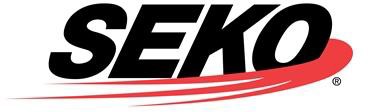 Política da Linha Direta Anônima da SEKO LogisticsPolítica Geral:A SEKO Logistics (“SEKO”, “Nós” ou a “Empresa”) conduz seus negócios de forma ética e em conformidade com todas as leis dos países onde a SEKO faz negócios, inclusive todas as leis estaduais, federais e internacionais. Em suma, temos o compromisso de sempre fazer a coisa certa. Por essa razão, adotamos um Código de Conduta e Política de Ética, bem como introduzimos uma linha direta anônima especificamente para fazer parte de um programa eficaz para prevenir e detectar, bem como para denunciar, possíveis violações da lei e da conduta. A SEKO incentiva seus funcionários, agentes e parceiros mundiais a apresentar questões que nos ajudem no compromisso com uma conduta empresarial ética, moral e dentro da lei. Esta política visa fornecer um meio para os funcionários expressarem questões e também garantir que estarão protegidos de represálias ou que sejam perseguidos por conta de denúncias de boa-fé. No entanto, se um funcionário sentir que o seu anonimato não é obrigatório, deverá seguir o nosso procedimento de reclamação existente.Escopo:A linha direta de denúncias anônimas tem o objetivo de cobrir questões sérias e/ou delicadas que possam ter um grande impacto na SEKO Logistics. Por exemplo, ações que:Possam resultar em relatórios financeiros incorretos;Sejam ilícitas;Não estejam de acordo com a política da empresa, inclusive com o Código de Conduta e a Política de Ética; ouCaso contrário, equivaleriam a uma conduta imprópria grave.Denúncia de uma Reclamação:Telefone para Ligação Gratuita:EUA e Canadá (falantes de inglês): (844) 510-0059América do Norte (falantes de espanhol): (800) 216-1288Canadá (falantes de francês): (855) 725-0002México (falantes de espanhol): 01-800-681-5340Todos os outros países: 800-603-2869 (é necessário discar o código de acesso do país primeiro)Denúncias do Site: www.lighthouse-services.com/sekologisticsAs denúncias podem ser abertas em diferentes idiomas que podem ser selecionados no site. Você também encontra o URL direto abaixo:E-Mail: reports@lighthouse-services.com (incluir o nome da empresa com a denúncia)Fax: Alternativa de fax para documentos escritos: 215-689-3885 (incluir o nome da empresa com a denúncia)Proteções:Confidencialidade. Os denunciantes da linha direta poderão permanecer anônimos, se assim o desejarem. Observe que as informações fornecidas por você podem servir de base para uma investigação interna e/ou externa sobre o problema que você está relatando e seu anonimato será protegido na medida do possível por lei. No entanto, a sua identidade pode se tornar conhecida durante o curso da investigação devido às informações que você forneceu. As denúncias são enviadas pela Lighthouse, o serviço anônimo de denúncia por linha direta, à SEKO Logistics ou seu representante, e todas as denúncias serão investigadas a critério exclusivo da nossa empresa.O assédio ou a perseguição de indivíduos que enviam denúncias via linha direta não serão tolerados. Alegações maliciosas podem resultar em ação disciplinar.Prazo.Tenha em mente que, quanto antes uma preocupação for comunicada, mais eficazes poderão ser nossas atitudes.Evidência.Embora não se espere que você prove a veracidade de uma alegação, o funcionário que envia uma denúncia precisa comprovar, na denúncia via linha direta, que existem justificativas suficientes para a questão.Como as denúncias serão tratadas:A ação tomada dependerá da natureza da questão. Vários indivíduos ou pessoas designadas pela SEKO Logistics receberão, cada um, uma cópia da denúncia e relatórios de acompanhamento sobre as ações tomadas pela empresa. Serão feitas análises iniciais para determinar se uma investigação é apropriada e a forma que ela deve assumir. Algumas questões podem ser resolvidas por meio de uma ação acordada sem a necessidade de uma investigação.Feedback para o Denunciante.Quer a denúncia seja feita diretamente ao pessoal da SEKO Logistics ou por meio da linha direta, o indivíduo que enviá-la receberá acompanhamento sobre sua questão:Confirmando que a questão foi recebida;Indicando como o assunto será tratado;Recebendo uma estimativa do tempo que levará para uma resposta final;Informando se as análises iniciais foram feitas;Informando se mais análises acontecerão e, se não, o porquê.Outras Informações.O contato entre o indivíduo que apresenta uma denúncia e o órgão que investiga a questão dependerá da natureza do problema, da clareza das informações fornecidas e se o funcionário continua acessível para acompanhamento. Mais informações podem ser solicitadas ao denunciante.Resultado de uma Análise.A critério da empresa, e sujeito a restrições legais e outras, o denunciante pode ter o direito de receber informações sobre o resultado de uma investigação.Abreviatura do idiomaNome do idiomaURL diretoaraÁrabewww.lighthousegoto.com/sekologistics/arabenBengaliwww.lighthousegoto.com/sekologistics/bencsmChinês (simplificado)www.lighthousegoto.com/sekologistics/csmctrChinês (tradicional)www.lighthousegoto.com/sekologistics/ctrczeTchecowww.lighthousegoto.com/sekologistics/czedanDinamarquêswww.lighthousegoto.com/sekologistics/dandutHolandêswww.lighthousegoto.com/sekologistics/dutengInglêswww.lighthousegoto.com/sekologistics/engfilFilipinowww.lighthousegoto.com/sekologistics/filfinFinlandêswww.lighthousegoto.com/sekologistics/finfreFrancêswww.lighthousegoto.com/sekologistics/fregeoGeorgianowww.lighthousegoto.com/sekologistics/geogerAlemãowww.lighthousegoto.com/sekologistics/gergreGregowww.lighthousegoto.com/sekologistics/grehebHebraicowww.lighthousegoto.com/sekologistics/hebhinHindiwww.lighthousegoto.com/sekologistics/hinhunHúngarowww.lighthousegoto.com/sekologistics/hunindIndonésiowww.lighthousegoto.com/sekologistics/inditaItalianowww.lighthousegoto.com/sekologistics/itajpnJaponêswww.lighthousegoto.com/sekologistics/jpnkorCoreanowww.lighthousegoto.com/sekologistics/korlavLetãowww.lighthousegoto.com/sekologistics/lavmayMalaiowww.lighthousegoto.com/sekologistics/maynorNorueguêswww.lighthousegoto.com/sekologistics/norpolPolonêswww.lighthousegoto.com/sekologistics/polporPortuguêswww.lighthousegoto.com/sekologistics/porrumRomenowww.lighthousegoto.com/sekologistics/rumrusRussowww.lighthousegoto.com/sekologistics/russloEslovacowww.lighthousegoto.com/sekologistics/slosomSomaliwww.lighthousegoto.com/sekologistics/somspaEspanholwww.lighthousegoto.com/sekologistics/spasweSuecowww.lighthousegoto.com/sekologistics/swethaTailandêswww.lighthousegoto.com/sekologistics/thaturTurcowww.lighthousegoto.com/sekologistics/turukrUcranianowww.lighthousegoto.com/sekologistics/ukrvieVietnamitawww.lighthousegoto.com/sekologistics/vie